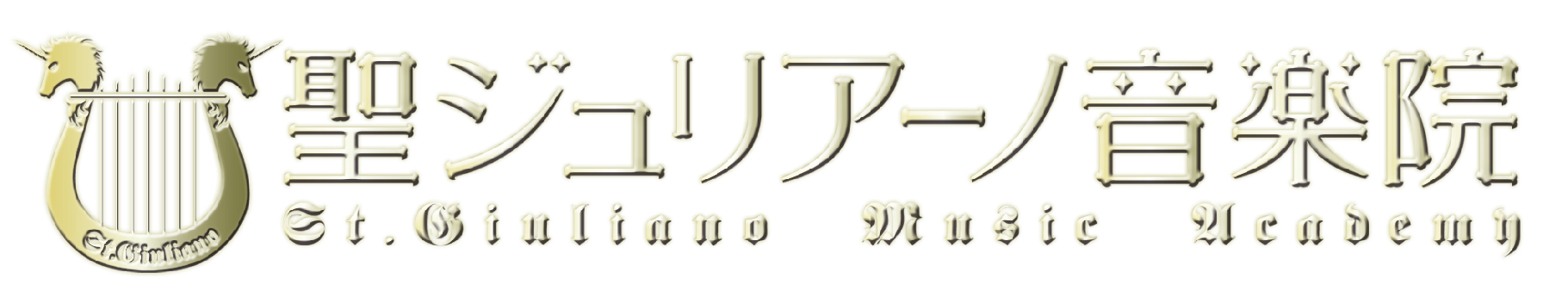 報道関係者各位プレスリリース2015年2月20日聖ジュリアーノ音楽院様々なイケメン達が歌ったり踊ったり生バンド演奏を披露するミュージック・コンセプトカフェ「聖ジュリアーノ音楽院」(代表 : 渡邉裕章)が、3月14日(土)〜3月15日(日)まで1周年記念イベントを開催します。期間中は初回テーブルチャージ700円＋ファーストドリンクが無料に！さらに初回来店のお客様は、学生証発行300円も無料！【聖ジュリアーノ音楽院について】アニメの王道である学園もの、その中でも音楽院という設定の中で、様々なイケメン男子が音楽にまつわるショーを披露します。モダンでシックなデザインのカフェには、ミニステージが併設されており、毎日定期的にショーを行います。キャストである在校生は、バンド科・ダンス科・ボーカル科・作詞作曲科に分かれており、あらゆるミュージックショーを楽しむ事が出来ます。2014年3月15日のオープンしてから、新規会員が2,000人を突破致しました。＜聖ジュリアーノ音楽院　1周年記念イベント＞期間 : 2015年3月14日(土)〜2015年3月15日(日)　13:00〜23:00まで(1) 期間中は学院生・新規入学共に初回テーブルチャージ700円＋ファーストドリンク(ソフトドリンク・ホットドリンク)が無料！初回来店のお客様は、学生証発行300円も無料！※1日1回来店のみ有効です。※ファーストドリンクはソフトドリンク・ホットドリンクのみです。アルコール・オリジナルドリンク・ボトルは対象外となります。(2) ショータイムは1年の集大成を披露！1年間を通じて披露してきたダンス、歌、ダンス&ボーカルなど様々なミュージックショーを一気に披露します！ホワイトデーにちなんだ商品を販売！学院生の写真入りオリジナルチョコの販売。さらに1周年記念特製デザートプレートを提供！1周年記念グッズを販売！1周年記念アルバム、1周年記念オリジナルTシャツ、聖ジュリアーノ音楽院特製カードホルダーなど。詳しくはお店までお問い合わせ下さい。【新店舗概要】店舗名	：聖ジュリアーノ音楽院所在地	：東京都豊島区東池袋1-12-11　朝日会館ビル7階定休日　　　　	：なし営業時間　　　	：平日15:00～23:00　土日祝13:00〜23:00価格帯	：テーブルチャージ700円＋1ドリンク制/1hTEL	：03-6914-2812URL	：http://www.st-giuliano.com/アメブロ	：http://ameblo.jp/st-giuliano/ ツイッター	：@giuliano_music